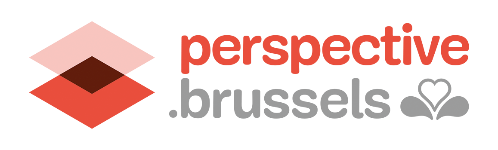 Vervolgverslag SchoolcontractIdentificatiegegevens1. Samenvatting van het project : het kader / de context van het project, doelstellingen, doelgroep en partnerschap (maximaal 20 lijnen)2/ Voortgang 2.1. Beschrijving van de activiteiten en planning Lijst met de verrichte activiteiten voor de geëvalueerde periode vanaf januari 2020 tot december 20202. 2. Planning van de actieHeeft u zich aan de planning van uw actie kunnen houden?2.1. Indien ja, beschrijf in enkele regels:2.2. Indien niet, waarom niet? En wat zijn de gevolgen van deze vertraging (in termen van uitvoering, financiering ...)?2.3. Specifieke situatie als gevolg van de Covid crisi.  : 2.3.1. Welke activiteiten zouden kunnen worden uitgevoerd tussen 15/3 en 30/6, op basis van toezeggingen die vóór de crisis zijn gedaan (toelichtingen):2.3.2. Welke activiteiten konden in deze periode niet worden uitgevoerd?2.3.3. Welke activiteiten heb je uitgesteld?2.4 ProjectmedewerkersEén masterrecord per persoon die aan het project is toegewezenNaamVoornaamGesubsidieerde tewerkstellingWerktijd toegewezen aan het project3/ Resultaat van de actieProces van het project  Wat zijn de sterke punten van uw actie (bijvoorbeeld: gemotiveerde jongeren, hoge participatie van het schoolmilieu ...)?Wat zijn de zwakke punten en/of obstakels voor de volledige uitvoering ervan? Denkt u die te kunnen oplossen en zo ja, hoe?Heeft u samengewerkt met andere projectontwikkelaars van het Schoolcontract? Indien ja, hoe en voor welke activiteiten?Heeft u samengewerkt met scholen (directie, onderwijzend personeel, leerlingen...)? Zo ja, hoe en aan welke activiteiten?Heeft u in het bijzonder samengewerkt met de School-Wijk Coördinator? Indien ja, hoe en hoe vaak? En indien niet, waarom niet?Zijn de (menselijke, materiële, budgettaire ...) middelen voor het project toereikend?Hoe evalueert u uw project? wat heeft u als indicatoren ingesteld om uw project te evalueren? Hoe gaat u ervoor zorgen dat de doelstellingen worden bereikt? dat de deelnemers tevreden zijn ?Andere opmerkingen?3.2. Resultaten3.2.1. Vermeld de kwantitatieve resultaten (aantal vergaderingen, aantal deelnemers aan de activiteiten, aantal activiteiten georganiseerd in de school, aantal uren dat de sportzaal werd gebruikt door de wijkactoren ...) en de kwalitatieve resultaten van uw activiteit (soort participatie ...):Licht de behaalde resultaten toe in het licht van de doelstellingen van de projectfiche.Indien deze niet in alle opzichten voldoen, wat beoogt u dan te doen om ze te verbeteren?3.2.2. Welke actoren waren via uw actie betrokken en werden bereikt?  Preciseer tijdens welke fase van het project en preciseer de karakteristieken ervan: verenigingen, inwoners, studenten ... 3.2.3.   Werd er toegezien op het voorziene budget? Indien niet, waarom niet?4/ BijlageVoeg hier elk nuttig document toe dat in het kader van uw actie werd opgesteld en dat informatie bevat die nog niet werd verstrekt (vergadernotulen, brochure, affiches ...).  Naam van het Schoolcontract Benaming van de actieContactpersoonToegekende subsidie Partners van het projectVerstreken periodeActiviteitenBeschrijving en opmerkingenBegindatumEinddatumFrequentieBijv.: partnerschapsvergaderingOverleg over de uitvoering van het project03/1906/19……